МДОУ «Детский сад № 95»Консультация  для родителей по теме: «Безопасная зима»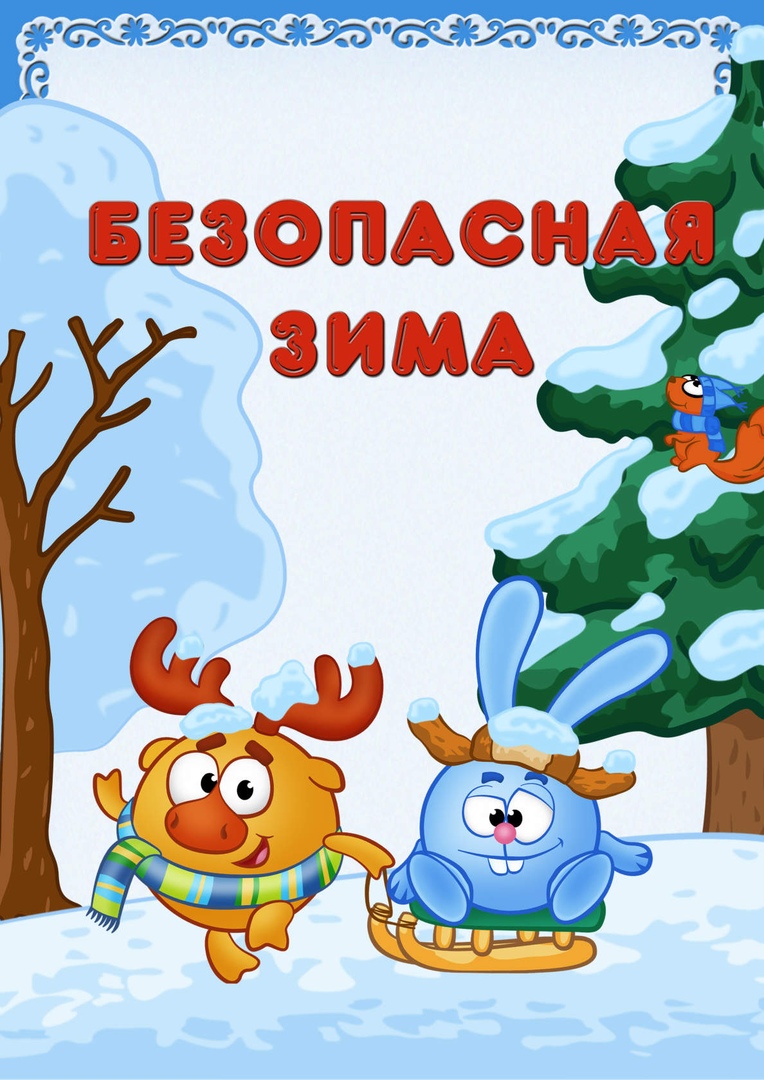 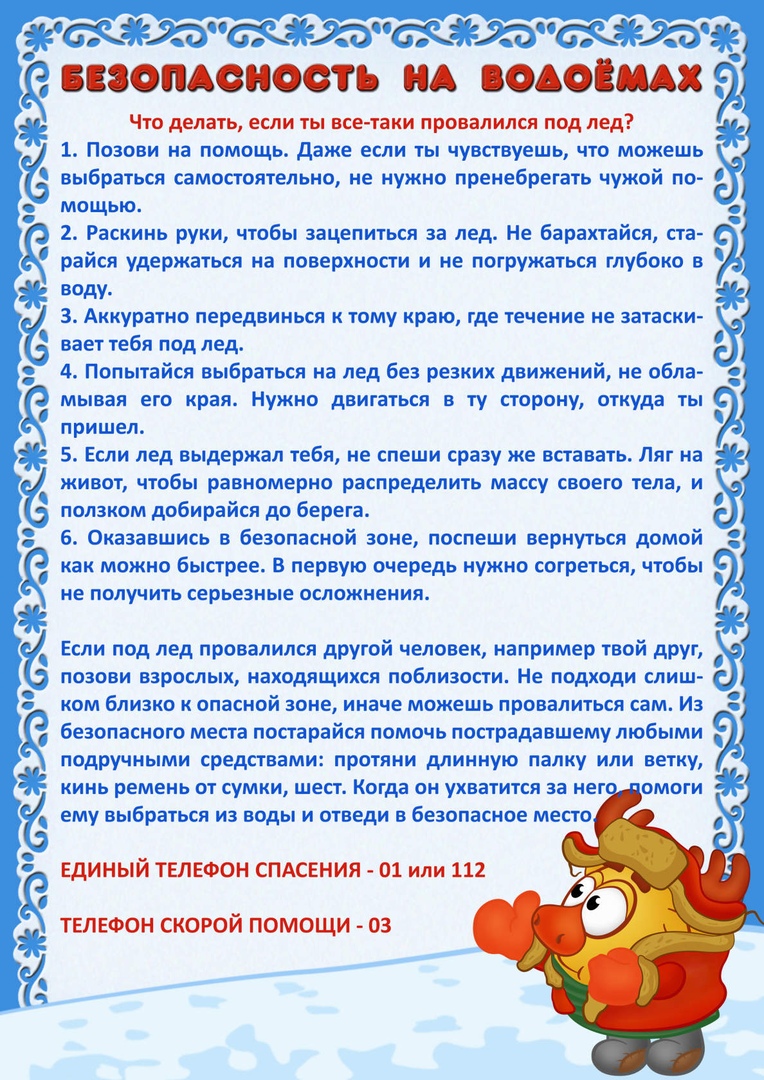 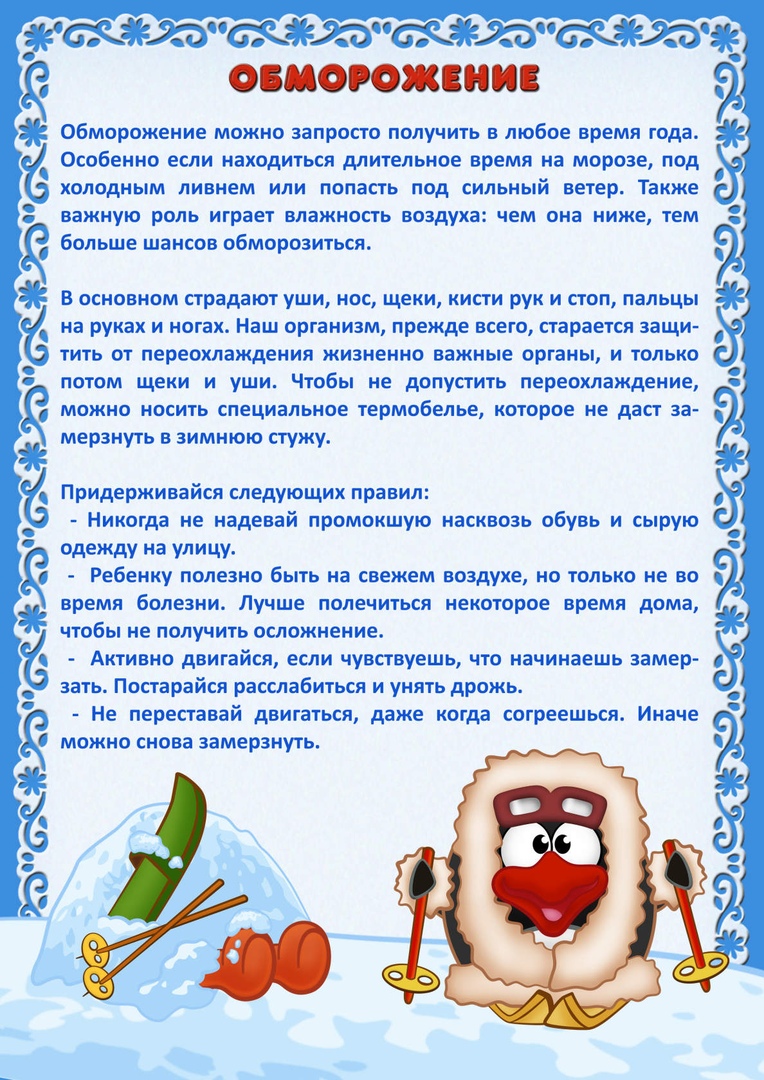 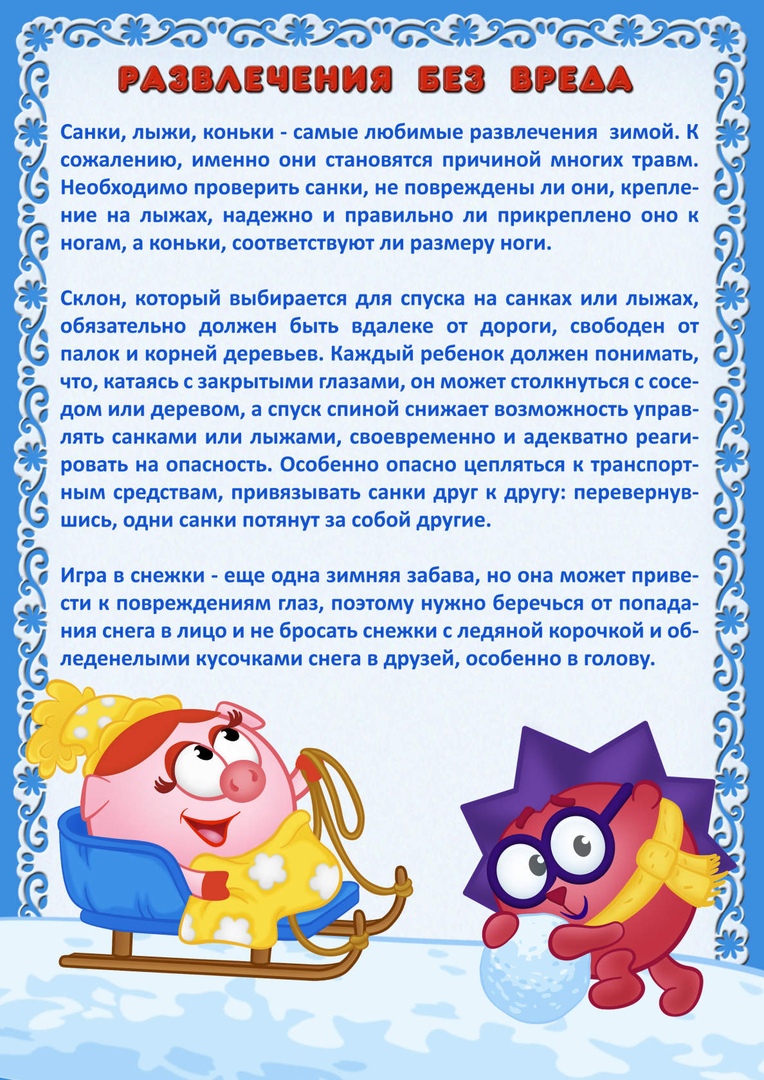 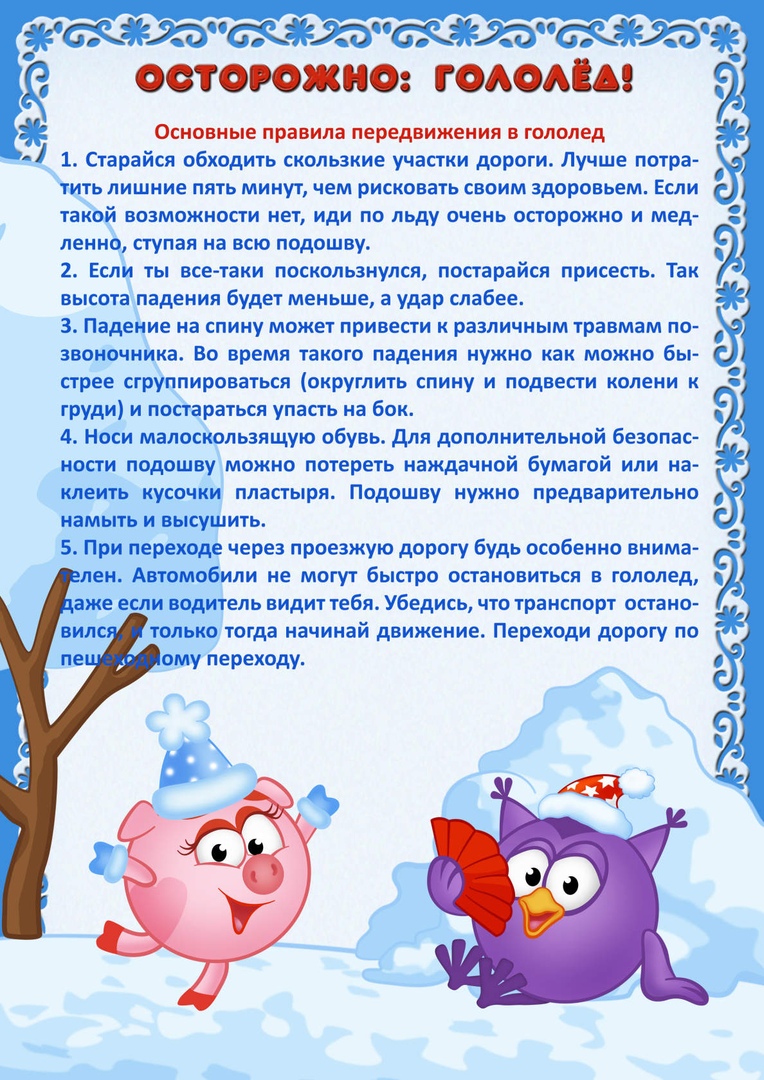 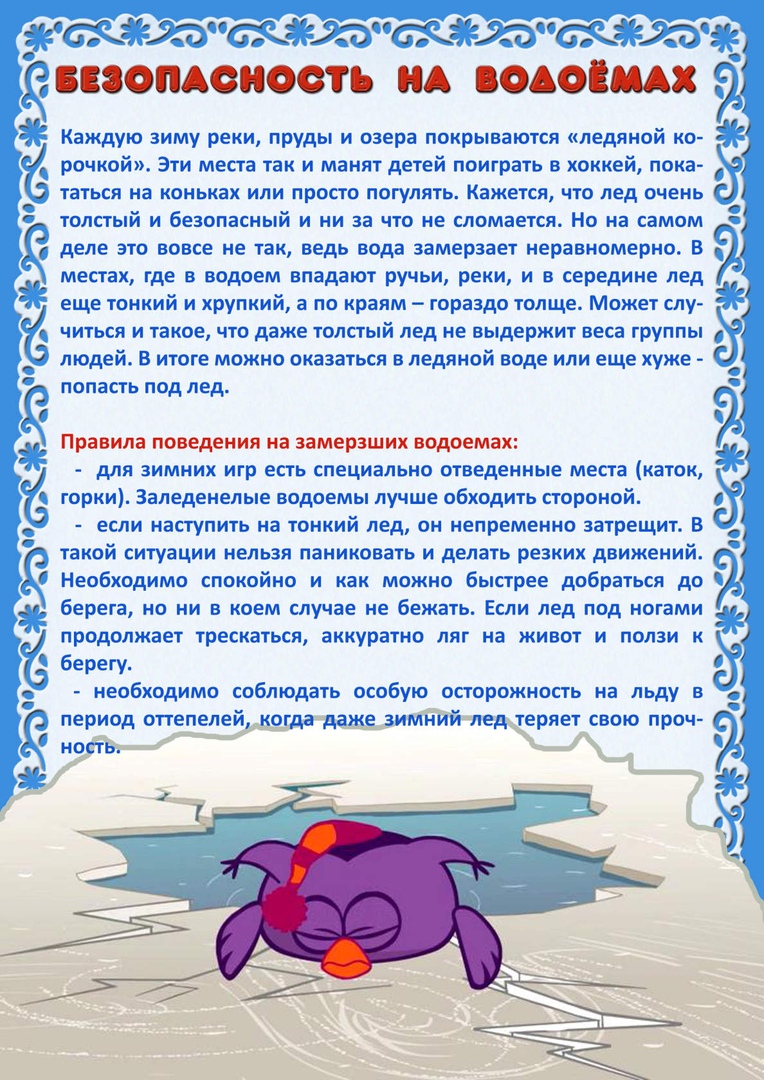 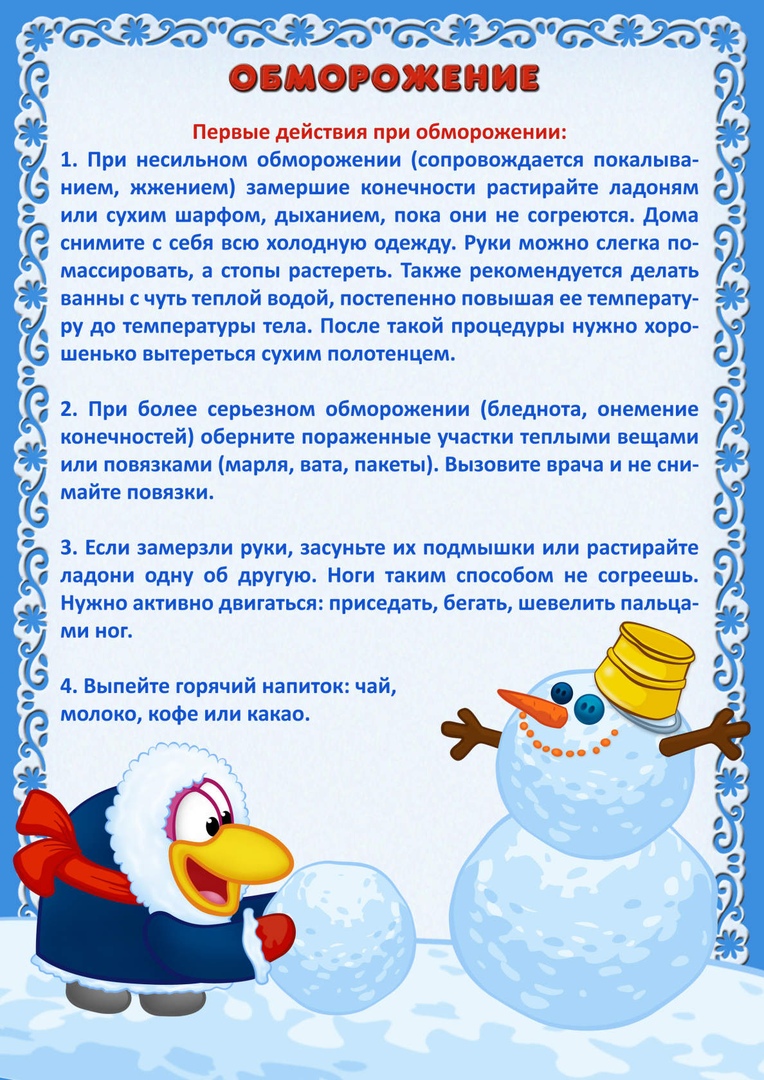 